เอกสารรายงานผลการดำเนินงานของกิจกรรมที่สอดคล้องกับการเสริมสร้างค่านิยมหลักของคนไทย 12 ประการ ๒.ชื่อกิจกรรมหลัก สวดมนต์ในวันศุกร์ประจำสัปดาห์  ทำบุญตักบาตรในวันพระและวันสำคัญทางพระพุทธศาสนา***กิจกรรมหลัก หมายถึง กิจกรรมที่โรงเรียนพิจารณาเองว่า เมื่อดำเนินกิจกรรมนี้จะส่งผลต่อการเสริมสร้างค่านิยมหลักของคนไทย ๑๒ ประการ ให้เลือกเฉพาะที่ดีที่สุด ๑- ๒ กิจกรรมเท่านั้น รายงานผลกิจกรรมทั้ง ๒ กิจกรรมไม่เกิน ๒ หน้ากระดาษ แล้วแนบไฟล์ส่งกลับมาในเว็บ	๒.๑  วัตถุประสงค์1. มุ่งส่งเสริมคุณธรรมจริยธรรม วัฒนธรรมประเพณีและเอกลักษณ์ไทย  ที่ดีงาม2.มุ่งส่งเสริมให้ผู้เรียนมีความซื่อสัตย์ เสียสละ อดทน มีอุดมการณ์ในสิ่งที่ดีงามเพื่อส่วนรวม3.  มุ่งให้ผู้เรียนมีศีลธรรม รักษาความสัตย์ หวังดีต่อผู้อื่น รู้จักเผื่อแผ่และแบ่งปัน	๒.๒ วิธีการดำเนินงาน2.2.1  กิจกรรมสวดมนต์ในวันศุกร์ประจำสัปดาห์  กำหนดให้มีการสวดมนต์ทำนองสรภัญญะทุกวันศุกร์คาบสุดท้าย  รับฟังข้อคิด  พุทธสุภาษิต  หลักธรรมทางพระพุทธศาสนา   นั่งสมาธิ   แผ่เมตตาจิต  ร้องเพลงสรรเสริญพระบารมี2.2.2  ทำบุญตักบาตรในวันพระและวันสำคัญทางพระพุทธศาสนา กำหนดให้นักเรียนทุกคน  คณะครูและผู้บริหาร  สวมใส่ชุดขาว   ร่วมตักบาตรข้าวสารอาหารแห้ง  ถวายปัจจัย  เครื่องไทยธรรม   ฟังพระธรรมเทศนา  นำสิ่งของที่ได้ในกิจกรรมมอบแบ่งปั่นแก่นักเรียนและประชาชน  ในเขตบริการที่ยากจน  หากวันพระใดตรงกับวันสำคัญทางศาสนาก็จะนำนักเรียนร่วมเวียนเทียน  ร่วมจิตอาสาพัฒนานำความสะอาดอาคารสถานที่ทั้งโรงเรียน  สถานที่ราชการ  และวัด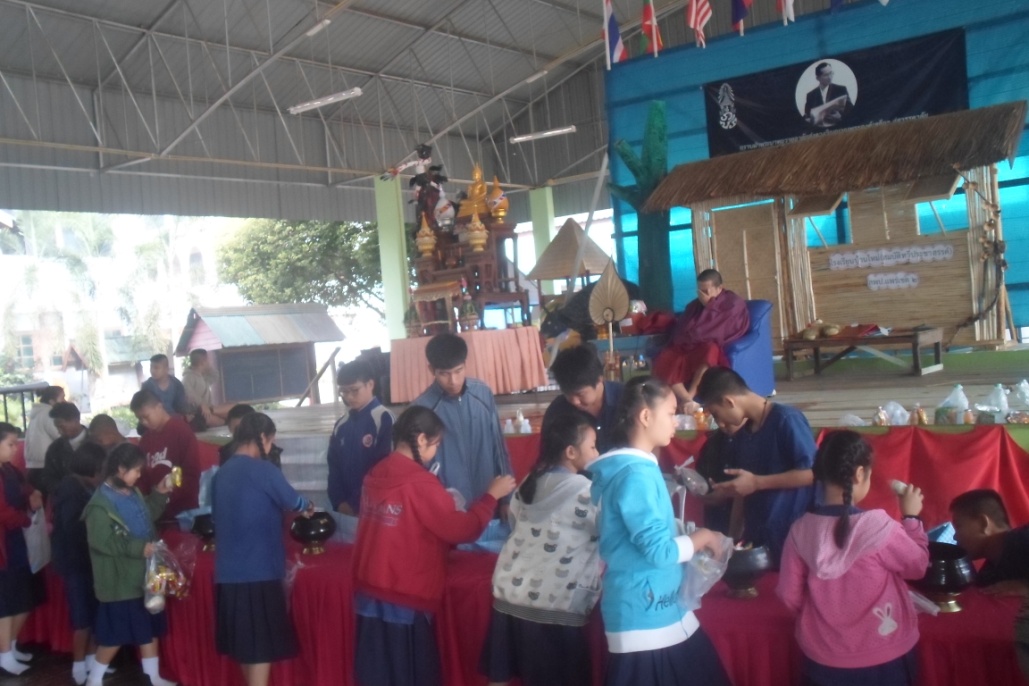 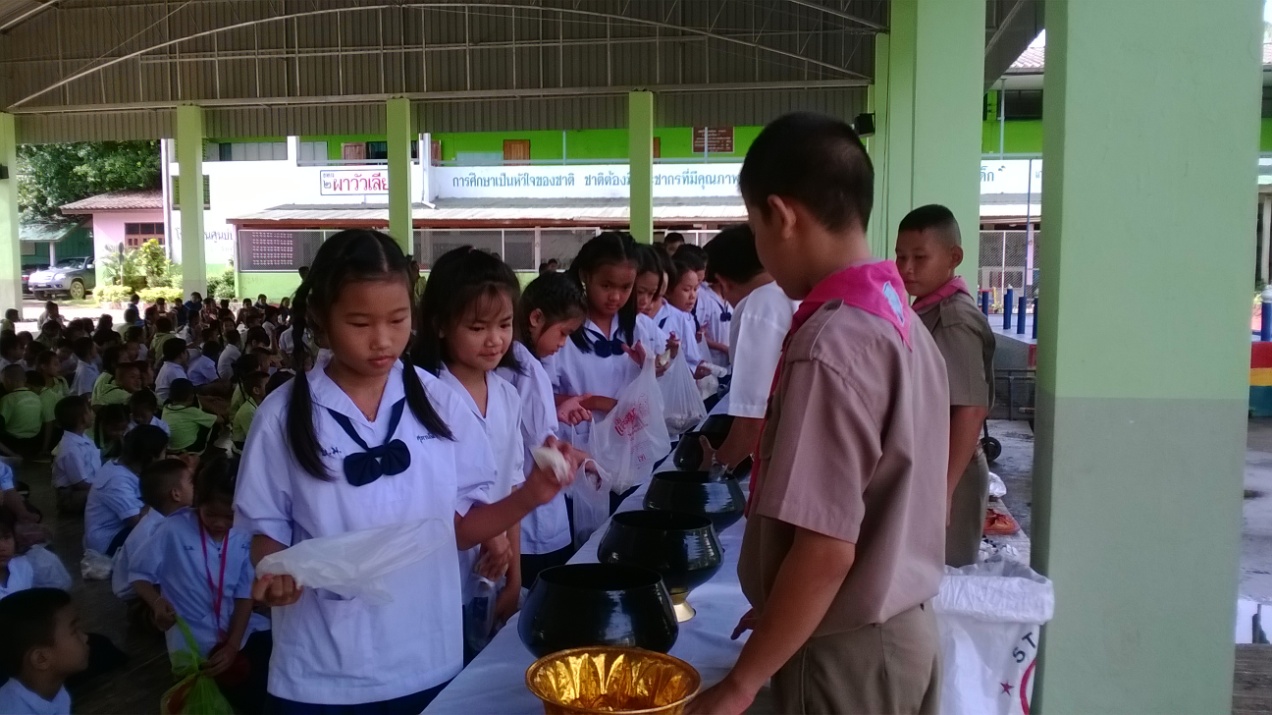 ทำบุญตักบาตรในพระและวันสำคัญทางศาสนา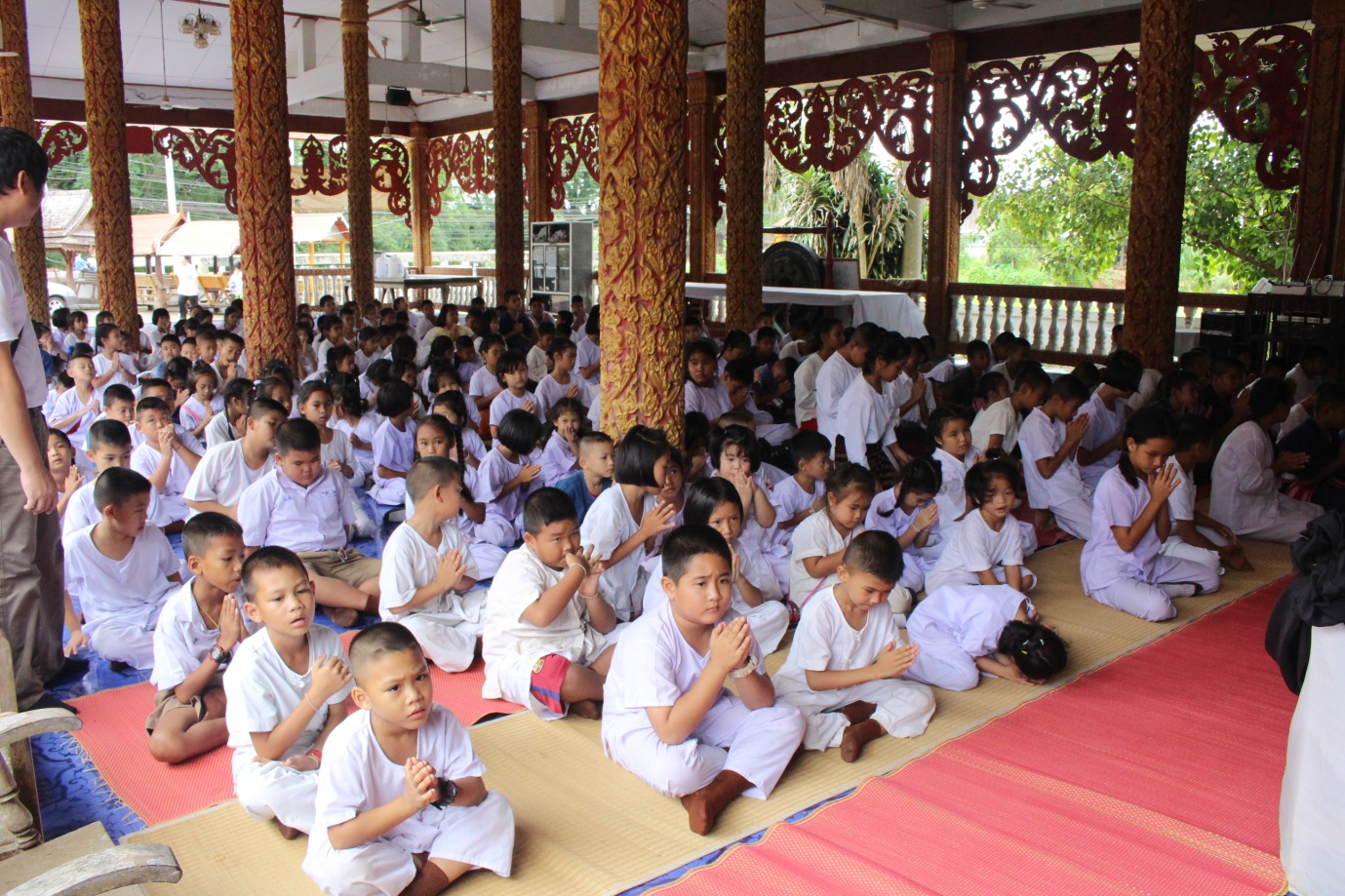 ไหว้พระรับศีล  และฟังพระธรรมเทศนาในวันพระ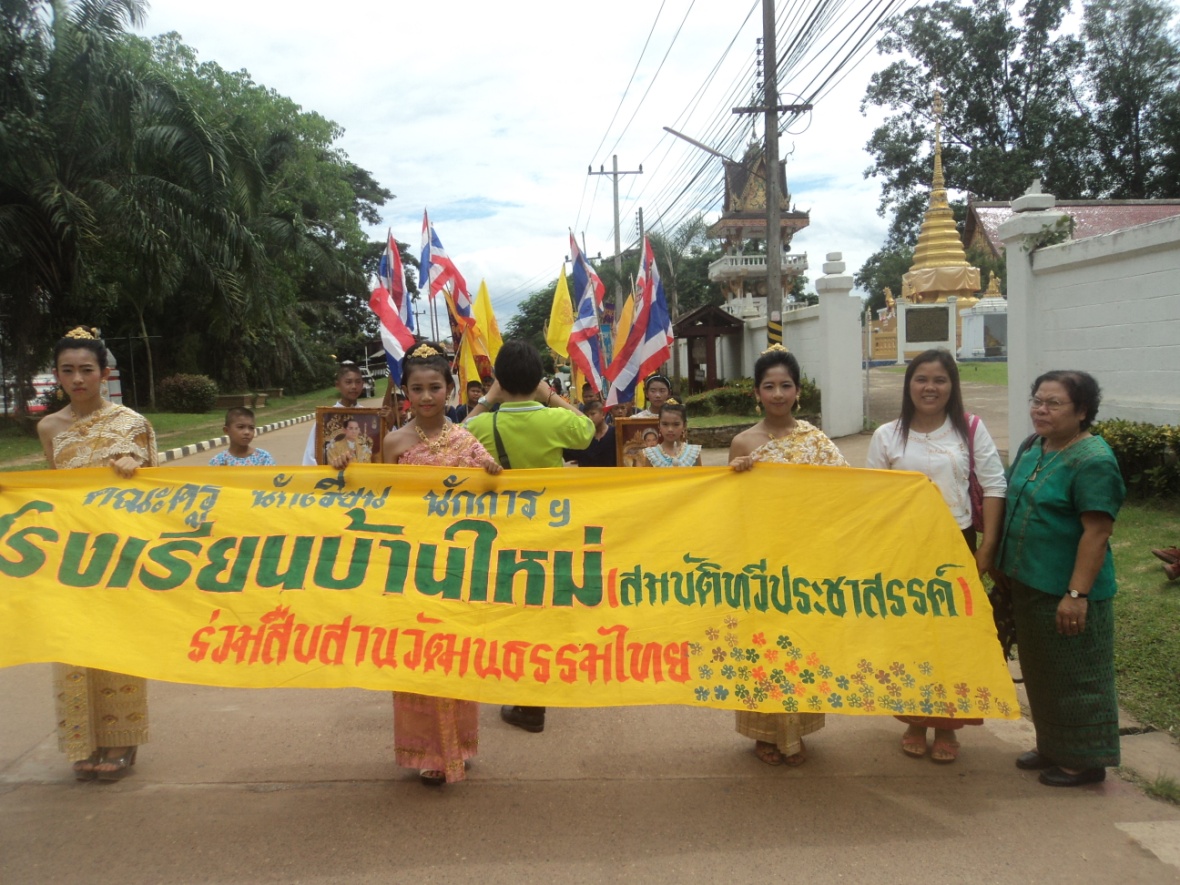 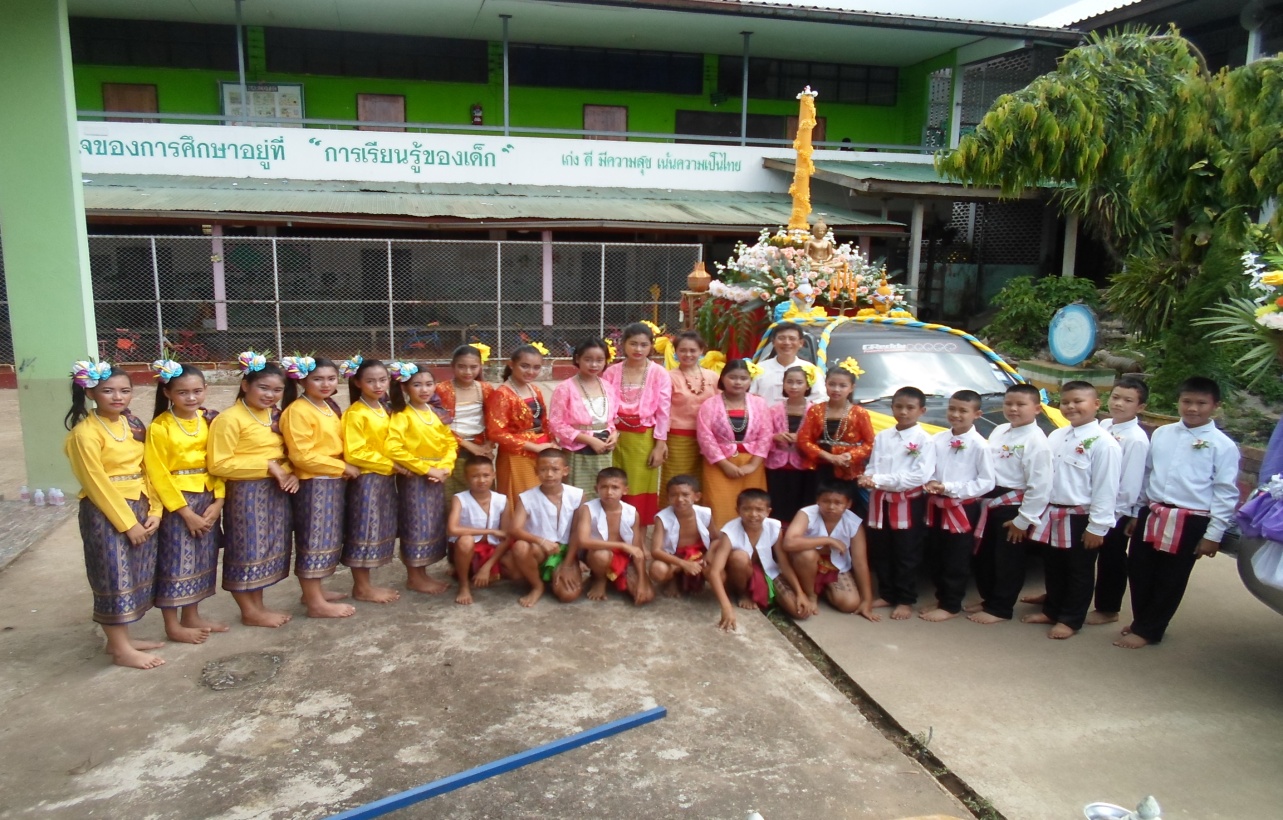 ร่วมงานตามประเพณีและวันสำคัญทางพระพุทธศาสนา๒.3 ผลการดำเนินงาน		นักเรียนเข้าร่วมและปฏิบัติตนได้ดีในกิจกรรมทางพระพุทธศาสนา    นำคำสอนหลักธรรมไปปฏิบัติในชีวิตประจำวันได้อย่างมีความสุข  เป็นที่ชื่นชมยอมรับของผู้ปกครอง  และชุมชน	กิจกรรมหลักที่ ๒ ดำเนินการสอดคล้อง	 ครบ 	๑๒ ประการ		 ไม่ครบ                    ผู้รายงานข้อมูล					      ผู้รับรองข้อมูล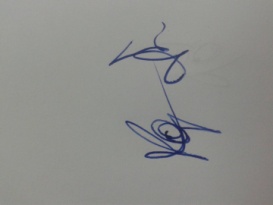 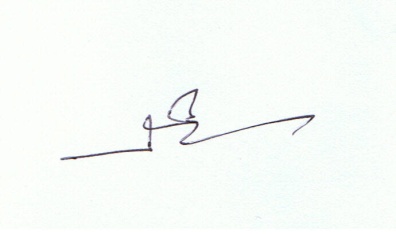             (  นายประยูร     พอจิต )			                         ( นายสมชาย     วางหา )ผู้รับผิดชอบโครงการโรงเรียนบ้านใหม่(สมบัติทวีประชาสรรค์)                     ตำแหน่ง ผู้อำนวยการโรงเรียน            โทร . 087 - 5983863			                            โทร.081-9507945